ALLEGATO 1)Al Dirigente APOSPiazza Verdi, 340126 Bologna  Il/La sottoscritto/a_________________________________________________________________CHIEDEdi partecipare alla procedura comparativa, per titoli e colloquio, per il conferimento di n. 1 incarico di collaborazione coordinata e continuativa della durata di 18 mesi a supporto del Nuovo Modello di Servizi per la Didattica per le esigenze del Settore Servizi Didattici “Ingegneria-Architettura”, AFORM, Area Formazione e Dottorato di questo Ateneo.A tal fine dichiara sotto la propria responsabilità, che tutto quanto indicato, nella presente domanda corrisponde al vero, ai sensi dell’art. 46 del D.P.R. n. 445/2000:REQUISITI :Titolo di studio:Ordinamento previgente:__________________________________________________Rilasciato da________________________________________________________________________________________________________________Paese_________________Nuovo ordinamento:______________________________________________________Classe di laurea specialistica/magistrale/ _______________________________________Rilasciato da_______________________________________________________________________________________________________________Paese__________________conoscenza della lingua inglese pari al livello B2 del CEFR come da tabelle di equipollenza del CLA (http://www.cla.unibo.it/risorse/files/equipollenza-dei-titoli/tabella-certificati-equipollenti), comprovata dal possesso di una certificazione acquisita da non più di 2 anni;esperienze e competenze professionali qualificate maturate presso enti pubblici o organizzazioni private in ambito di comunicazione sui siti web, raccolta e analisi dati e orientamento degli studenti, per almeno 12 mesi;conoscenze informatiche di base: foglio elettronico, scrittura, presentazioni, data base; conoscenze di gestione siti web; conoscenza e capacità di utilizzo dei principali applicativi per la didattica in uso presso l’Ateneo (SOL, DOL, POL, etc.);adeguata conoscenza della lingua italiana, se cittadini stranieri;- di NON essere parente o affine (fino al quarto grado compreso) con il Rettore, il Direttore Generale o un componente del Consiglio di Amministrazione dell’Ateneo;di non aver riportato condanne penali e/o di non aver procedimenti penali pendenti tali da determinare situazioni di incompatibilità con l’incarico da espletare;di dichiarare nel curriculum allegato all’istanza di partecipazione i titoli che si intendono presentare ai fini della loro valutazione.e avere necessità del seguente ausilio: ________________________________________________________________________________di eleggere il proprio domicilio per le comunicazioni in merito a questa selezione in Il/la sottoscritto/a allega alla presente istanza copia di un documento di identità in corso di validità. Il/La sottoscritto/a esprime il proprio consenso affinché i dati personali forniti possano essere trattati nel rispetto Regolamento (UE)2016/679. per gli adempimenti connessi alla presente procedura.Data, 							Firma Allega alla presente istanza il proprio curriculum vitae datato e sottoscritto e dichiara che tutto quanto in esso indicato corrisponde al vero ai sensi degli art. 46 e 47 del D.P.R. 445/2000 Data, 								Firma														ALLEGATO 2)Modulo dipendenti di AteneoAl Dirigente APOSPiazza Verdi, 340126 BolognaOggetto: manifestazione di interesse allo svolgimento dell’attività a supporto del Nuovo Modello di Servizi per la Didattica per le esigenze del Settore Servizi Didattici “Ingegneria-Architettura”, AFORM, Area Formazione e Dottorato di questo Ateneo.l__ sottoscritt______________________________________________________________________(matr.__________),nato/a__________________________il_________________________________in servizio presso  _________________________________________________________________ tel.____________mail______________________________________________________________inquadrat_ nella cat.____area  _______________________________________________________DICHIARAdi essere disponibile a prestare l’attività descritta nel bando rep. n.______ del ________, durante l’orario di servizio ed a titolo gratuito; di possedere il seguente requisiti: REQUISITI  Titolo di studio:Ordinamento previgente:__________________________________________________Rilasciato da________________________________________________________________________________________________________________Paese_________________Nuovo ordinamento:______________________________________________________Classe di laurea specialistica/magistrale/ _______________________________________Rilasciato da_______________________________________________________________________________________________________________Paese__________________esperienze e competenze professionali qualificate maturate presso enti pubblici o organizzazioni private di almeno 12 mesi coerenti al profilo ricercato;conoscenza della lingua inglese pari al livello B2 del CEFR come da tabelle di equipollenza del CLA (http://www.cla.unibo.it/risorse/files/equipollenza-dei-titoli/tabella-certificati-equipollenti), comprovata dal possesso di una certificazione acquisita da non più di 2 anni;conoscenze informatiche di base: foglio elettronico, scrittura, presentazioni, data base; conoscenze di gestione siti web; conoscenza e capacità di utilizzo dei principali applicativi per la didattica in uso presso l’Ateneo (SOL, DOL, POL, etc.);adeguata conoscenza della lingua italiana, se cittadini stranieri;non aver riportato condanne penali e/o di non aver procedimenti penali pendenti tali da determinare situazioni di incompatibilità con l’incarico da espletare;di dichiarare nel curriculum allegato all’istanza di partecipazione i titoli che si intendono presentare ai fini della loro valutazione.e avere necessità del seguente ausilio _______________________________________________________________________________Altresì specifico quanto segue: motivazioni:________________________________________________________________________________________________________________________________________________________________________________________________________________________________________________ attività lavorative svolte presso l'attuale sede di servizio:_______________________________________________________________________________________________________________________________________________________________di aver dettagliato nel curriculum vitae allegato al presente modulo la durata, la tipologia, la natura dell’esperienza professionale richiesta nel bando di selezione nonché ogni altro 	elemento comprovante le capacità a svolgere le attività oggetto dell’incarico (ad es. lettere di referenze, ecc.).Recapito cui indirizzare eventuali comunicazioni: ……………………………………………………………Telefono n……………………….Indirizzo mail……………………Il/la sottoscritto/a allega alla presente istanza copia di un documento di identità in corso di validità.Il/La sottoscritto/a esprime il proprio consenso affinché i dati personali forniti possano essere trattati nel rispetto Regolamento (UE)2016/679 per gli adempimenti connessi alla presente procedura.Data, 							           Firma Allega alla presente istanza il proprio curriculum vitae datato e sottoscritto e dichiara che tutto quanto in esso indicato corrisponde al vero ai sensi degli art. 46 e 47  del D.P.R. 445/2000.Data, 																					FirmaALLEGATO 3)NULLA OSTA DELLA STRUTTURA DI AFFERENZAIL SOTTOSCRITTO _______________________________________________RESPONSABILE  DELLA STRUTTURA DI AFFERENZA DI _________________________________________ AUTORIZZA IL TRASFERIMENTO TEMPORANEO / MOBILITA’ PARZIALE DEL DIPENDENTE  PER ________ MESI PRESSO ___________________________________________, SENZA ULTERIORE RICHIESTA DI SOSTITUZIONE DELLO STESSO.DATAFIRMA E TIMBRO											ALLEGATO 4)Data									FirmaALLEGATO 5)TITOLI VALUTABILI COGNOME NOME			DATA DI NASCITA	LUOGO DI NASCITAPROVPROVPROVRESIDENTE A	PROVPROVPROVCAPCAPCAPCAPVIA			N.N.N.N.CITTADINANZA ITALIANACITTADINANZA ITALIANASINONONONONONOCITTADINI UE: cittadinanzaCITTADINI UE: cittadinanzaCITTADINI extra UE: cittadinanzaCITTADINI extra UE: cittadinanzaISCRIZIONE LISTE ELETTORALI(Solo per i cittadini italiani) ISCRIZIONE LISTE ELETTORALI(Solo per i cittadini italiani) SISIComune:__________________________________Comune:__________________________________NONOPerché ___________________________________Perché ___________________________________CONDANNE PENALI NOSIQuali _____________________________________Quali _____________________________________Conseguito in datacon voto    Conseguito in data    con votoEssere portatore di handicapSINOVIAN.COMUNEPROVCAPTELEFONO	CELLULAREINDIRIZZOMAILPRESSOConseguito in datacon voto    Conseguito in data    con votoEssere portatore di handicapSINOFormato europeo per il curriculum vitae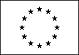 Informazioni personaliNomeNazionalitàData di nascitaEsperienza lavorativa• Date (da – a)• Nome e indirizzo del datore di lavoro• Tipo di azienda o settore• Tipo di impiego• Principali mansioni e responsabilitàIstruzione e formazione• Date (da – a)• Nome e tipo di istituto di istruzione o formazione• Principali materie / abilità professionali oggetto dello studio• Qualifica conseguita• Livello nella classificazione nazionale (se pertinente)Capacità e competenze personaliAcquisite nel corso della vita e della carriera ma non necessariamente riconosciute da certificati e diplomi ufficiali.Prima lingua[ Indicare la prima lingua ]Altre lingue[ Indicare la lingua ]• Capacità di lettura• Capacità di scrittura• Capacità di espressione oraleCapacità e competenze relazionaliVivere e lavorare con altre persone, in ambiente multiculturale, occupando posti in cui la comunicazione è importante e in situazioni in cui è essenziale lavorare in squadra (ad es. cultura e sport), ecc.Capacità e competenze organizzative  Ad es. coordinamento e amministrazione di persone, progetti, bilanci; sul posto di lavoro, in attività di volontariato (ad es. cultura e sport), a casa, ecc.Capacità e competenze tecnicheCon computer, attrezzature specifiche, macchinari, ecc.Capacità e competenze artisticheMusica, scrittura, disegno ecc.Altre capacità e competenzeCompetenze non precedentemente indicate.Patente o patentiUlteriori informazioniAllegati[ Se del caso, enumerare gli allegati al CV. ]Max 6puntiUlteriori esperienze professionali maturate presso amministrazioni del Comparto Università nei peculiari ambiti di attività del profilo e con le caratteristiche del profilo medesimo, con contratto di lavoro subordinato o non subordinato;Max 2
puntiUlteriori esperienze professionali nel settore pubblico o privato comunque coerenti con il profilo ricercatoMax 1puntoCorsi di formazione coerenti alla professionalità ricercata (partecipazione a corsi, convegni, seminari etc..)Max 1puntoTitoli studio ulteriori rispetto al requisito di accesso (laurea, master, dottorato di ricerca, scuole di specializzazione etc..)